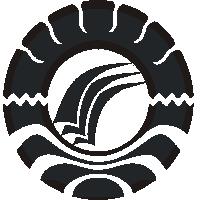 PENERAPAN METODE PREVIEW, QUESTION, READ, REFLECT, RECITE, REVIEW (PQ4R) UNTUK MENINGKATKAN KETERAMPILAN MEMBACA PEMAHAMAN MURID KELAS V SDN MANURUKI KECAMATAN  TAMALATE  KOTA MAKASSARSKRIPSIDiajukan untuk Memenuhi Sebagai Persyaratan Guna Memperolah Gelar Sarjana Pendidikan pada Program Studi Pendidikan Guru Sekolah Dasar Strata Satu Fakultas Ilmu Pendidikan Universitas Negeri MakassarOleh HAISAH1247042214PROGRAM STUDI PENDIDIKAN GURU SEKOLAH DASAR FAKULTAS ILMU PENDIDIKAN UNIVERSITAS NEGERI MAKASSAR 2016KEMENTERIAN RISET,TEKNOLOGI DAM PENDIDIKAN TINGGI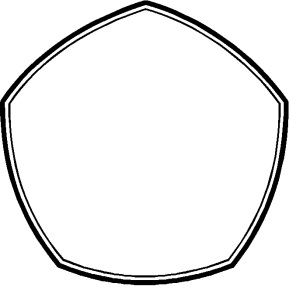 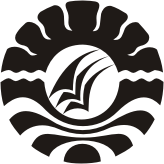 UNIVERSITAS NEGERI MAKASSARFAKULTAS ILMU PENDIDIKANPROGRAM STUDI PENDIDIKAN GURU SEKOLAH DASAR Alamat :Kampus UNM Tidung Jl. Tamalate 1 Makassar Telepon.: 0411.883076- (0411) 884457Laman: www.unm.ac.idPERSETUJUAN PEMBIMBINGSkripsi dengan judul “ Penerapan Metode Preview, Question, Read, Reflect, Recite, dan Review (PQ4R) untuk Meningkatkan Keterampilan Membaca Pemahaman Murid Kelas V SDN Mannuruki Kecamatan Tamalate Kota Makassar.Atas nama :Nama		: HaisahNIM		: 1247042214Jurusan/ Prodi	: Pendidikan Guru Sekolah DasarFakultas	: Ilmu pendidikanSetelah di periksa dan di teliti, telah memenuhi syarat untuk di ujikan.       	Makassar,     Juli  2016Disetujui Oleh:Komisi Pembimbing,Pembimbing I					     	Pembimbing IIDrs. Muslimin.,M.Ed.	    		Andi Dewi Riang Tati.,S.Pd.M.PdNIP. 196102224 198703 1 003		NIP. 19791212 200604 2				    Disahkan Oleh:			    Ketua Prodi PGSD FIP UNM		  	  Ahmad Syawaluddin, S.Kom.,M.Pd		   	        NIP. 19741025 200604 1 001PERNYATAAN KEASLIAN SKRIPSISaya yang bertanda tangan di bawah ini :Nama 		  : HAISAHNim 		  : 1247042214Jurusan/Prodi	  : Pendidikan Guru Sekolah DasarJudul Skripsi  : Penerapan Metode Preview, Question, Read, Reflect, Recite, dan Review (PQ4R) untuk Meningkatkan Keterampilan Membaca Pemahaman Murid Kelas V SDN Mannuruki Kecamatan Tamalate Kota Makassar.Menyatakan dengan sebenarnya bahwa skripsi yang saya tulis ini benar merupakan hasil karya sendiri dan bukan merupakan pengambil alihan tulisan atau pemikiran orang lain yang saya akui sebagai hasil tulisan atau pemikiran sendiri apabila dikemudian hari terbukti atau dapat di buktikan bahwa skripsi ini hasil jiplakan, maka saya bersediah menerima sanksi atas perbuatan tersebut sesuai ketentuan yang berlaku.Makassar,     Mei 2016Yang Membuat PernyataanHAISAHMOTTOKeberhasilan  adalah Wujud dari kerja keras yang nyataBekerjalah dengan hati yang tulus serta ikhlasKarena dengan keikhlasan semua  yang baik akan berpihak padanya Seorang yang selalu berakhlak mulia di sertai dengan niat yang baik  pula. ( Haisah, 2016 )	Kuperuntungkan karya ini kepada Ibunda, Ayahanda (Alm), dan Saudaraku Tercinta serta Keluarga dan Sahabat-sahabatku Tersayang, yang dengan tulus memberikan Do’a dan dukungan baik berupa Moral maupun Material selama penulis menyenyam pendidikan sampai terselesainya pendidikan. Semoga Allah SWT membalas semuanya, Aamiin. Kepada Almamater. Bangsa dan NegaraABSTRAKHaisah 2016. Penerapan Metode Preview, Question, Read, Reflect, Recite, dan Review (PQ4R)  untuk Meningkatkan Keterampilan Membaca Pemahaman Murid Kelas V SDN Mannuruki Kecamatan Tamalate Kota Makassar. Skripsi dibimbing oleh Drs. Muslimin, M.Ed dan Andi Dewi Riang Tati, S.Pd,.M.Pd. Program Studi Pendidikan Guru Sekolah Dasar Fakultas Ilmu Pendidikan Universitas Negeri Makassar. Masalah penelitian ini adalah apakah penerapan metode Preview, Question, Read, Reflect, Recite dan Review (PQ4R) dapat meningkatkan keterampilan membaca pemahaman murid kelas V SDN Mannuruki Kecamatan Tamalate Kota Makassar. Sedangkan tujun dari penelitian ini untuk mengetahui penerapan metode PQ4R dalam meningkatkan keterampilan membaca pemahaman murid kelas V SDN Mannuruki Kecamatan Tamalate Kota Makassar. Pendekatan yang dingunakan yaitu pendekatan kualitatif dengan jenis penelitian yakni penelitian tindakan kelas yang dilaksanakan 2 siklus. Tipa siklus 3 kali pertemuan dengan tahapan : perencanaan , pelaksanaan, observasi dan refleksi. Fokus penelitian adalah  metode PQ4R dan Keterampilan Membaca Pemahaman murid kelas V SDN Mannuruki Kecamatan Tamalate Kota Makassar dengan langkah-langkah Preview (membaca selintas engan cepat), Question (bertanya atau membuat pertanyaan), Read (membaca kembali), Reflect (refleksi), Recite (menanyakan pada diri sendiri), dan Review ( mengulang secara menyeluruh). Subjek penelitian yaitu 1 orang guru dan 34 orang murid kelas V SDN Mannuruki Kecamatan Tamalate Kota Makassar terdiri dari 13 orang laki-laki dan 21 oran perempuan. Teknik Pengumpulan data dengan teknik observasi, tes dan dokumentasi, sedangkan Teknik analisis data yang digunakan yaitu statistik deskriptif, yaitu dilihat dari rata-rata nilai pada siklus I yaitu kategori tinggi dan juga  rata-rata nilai yang dipeorleh pada siklus II meningkat namun kategorinya tetap pada kategori tinggi. Begitu juga dengan hasil penelitian observasi aktivitas guru dan murid, aktivitas mengajar guru pada siklus I dan siklus II kategori baik , kemudian aktivitas belaja murid pasa siklus I dan siklus II kategori baik juga. Hal tersebut diikuti dengan meningkatnya keterampilan membaca pemahaman pada siklus I dan siklus II. Dengan demikian penerapan metode Preview, Question, Read, Reflect, Recite, Review (PQ4R) dapat meningkatkan keterampilan membaca pemahaman murid SDN Mannuruki Kecamatan Tamalate Kota Makassar. PRAKATA	Penulis memanjatkan puji syukur atas kehadirat Allah SWT karena Berkat Rahmat dan Hidayah-Nya sehingga skripsi dengan judul “ Penerapan Metode Preview, Question, Read, Reflect, Recite, dan Review (PQ4R) dalam Meningkatkan Keterampilan Membaca Pemahaman Murid Kelas V SDN Mannuruki Kecamatan Tamalate Kota Makassar”. Dapat terselesaikan sesuai dengan waktu yang telah ditetapkan, sekaligus sebagai salah satu syarat memperoleh gelar sarjana pendidikan pada Jurusan Pendidikan Guru Sekolah Dasar Fakultas Ilmu Pendidikan Universitas Negeri Makassar. Dan tak lupa penulis kirimkan Shalawat dan Salam kepada jujungan kita Nabi Muhammad SAW sebagai pembawa rahmat bagi umat manusia.	Pada kesempatan ini, maka izinkanlah penulis menyampaikan ucapan terimah kasih kepada Bapak Drs. Muslimin, M.Ed selaku pembimbing I dan Ibu Andi Dewi Riang Tati, S.Pd,.M.Pd selaku pembimbing II, yang telah banyak memberikan saran, bimbingan untuk menyelesaikan skripsi ini. Skripsi ini dapat pula diselesaikan dengan baik oleh penulis berkat jasa dan dukungan dari berbagai pihak, ucapan terimah kasih  kepada : Prof. Dr. H. Husain Syam, M.TP. selaku Rektor Universitas Negeri Makassar yang telah menerimah penulis menuntut ilmu di Fakultas Ilmu Pendidikan Universitas Negeri Makassar. Dr. Abdullah Sinring.,M.Pd selaku Dekan, Dr. Abdul Saman, M.Si.,Kons selaku PD I, Dr. Pattaufi,S.Pd,M.Si. selaku PD III, dan Dr. Parwoto, M.Pd. selaku PD IV Fakultas Ilmu Pendidikan Universitas Negeri Makassar atas segala kebijakannya sebagai pimpinan Fakultas tempat peneliti menimba ilmu selama ini.  Ahmad Syawaluddin, S.Kom, M.Pd  dan Muhammad Irfan, S.Pd. M.Pd selaku Ketua dan Sekertaris  Program Studi Pendidikan Sekolah Dasar Fakultas Ilmu Pendidikan Universitas Negeri Makassar yang telah memberikan kesempatan kepada penulis menyelesaikan studi di Prodi PGSD FIP UNM.Dra. Hj. Rosdiah Salam.,M.Pd. selaku ketua UPP PGSD Makassar yang telah memberi motivasi dan arahan dalam menjalani studi.Bapak dan Ibu Dosen Program Studi Pendidikan Guru Sekolah Dasar Fakultas Ilmu Pendidikan Universitas Negeri Makassar atas segala ilmu dan bimbingannya selam ini, serta seluruh staf pegawai administrasi atas segala pelayanan yang telah diberikannya selama penulis menempuh studi di Fakultas Ilmu Pendidikan Program Pendidikan Guru Sekolah Dasar Universitas Negeri Makassar. Neneng Nur Endah, S.Pd,. M.Pd. selaku Kepala Sekolah Dasar Negeri Mannuruki Kecamatan Tamalate Kota Makassar yang telah memberikan izin untuk mengadakan penelitian dan kerjasama selama penulis mengadakan penelitian. Mantasia, S.Pd. selaku guru kelas V Sekolah Dasar Negeri Mannuruki Kecamatan Tamalate Kota Makassar yang telah bersediah membantu selama penelitian diadakan.Teristimewa kepada Ibundaku Rukiyah Laupa dan Nur Abidah Idrus, S.Pd,M.Pd. serta Ayahandaku Pangngassi (Alm) dan Dr. Saharullah, S.Pd,M.Pd yang mengasuh, membesarkan, memdidik, memberikan semangat, materi, motivasi, dan terima kasih untuk tidak pernah melewatkan ananda dalam setiap do’anya. Dan juga Kakakku dan seluruh  keluargaku yang telah mendukung langkahku dalam meraih cita-cita.  Rekan-rekan mahasiswa Program Studi Pendidikan Guru Sekolah Dasat Fakultas Ilmu Pendidikan Universitas Negeri Makassar khususnya Keluarga M1.1 angkatan 2012, dan Sahabat-sahabatku, penulis berterima kasih atas kebersamaannya selama ini, dan kerja samanya yang selalu menemani penulis dalam segala hal baik suka maupun duka.Dan semua pihak yang telah membantu penulis baik moril maupun materi yang tak sempat penulis sebut namanya. Terima kasih yang sebesar-besarnya, semoga amal kebaikan kalian mendapat balasan dari Allah SWT.Akhir kata atas segala perhatian dan bimbingannya dari berbagai pihak yang telah diberikan kepada penulis. Semoga  segala bantuan,dukungan dan bimbingan yang telah diberikan mendapat pahala dan rahmat dari Allah SWT. Amin.Makassar,    Mei 2016								HaisahDAFTAR ISI Halaman Judul								iHalama Persetujuan Pembimbing					iiHalaman Pengesahan							iiiPernyataan Keaslian Skripsi						ivMotto									vAbstrak									viPrakata									viiDaftar Isi									xDaftar Gambar								xiiDaftar Tabel								xiii	Daftar Lampiran								xivBAB I Pendahuluan							1Latar Belakang							1Rumusan Masalah						6Tujuan Penelitian							6Manfaat Penelitian						6BAB II Kajian Pustaka, Kerangka Pikir, dan Hipotesis Penelitian	8Kajian Pustaka							8Hakekat Membaca						8Keterampilan Membaca					11Pengertian Membaca Pemahaman				15Metode Pembelajaran PQ4R					17Kerangka Pikir							24Hipotesi Penelitian						26BAB III Metode Penelitian						27Pendekatan dan Jenis Penelitian					27Fokus Penelitian							28Setting dan Subjek Penelitian					29Desain Penelitian							29Teknik Pengumpulan Data					33Teknik Analisi Data dan Indikator Keberhasilan		34BAB IV Hasil Penelitian dan Pembahasan				36 Deskripsi Hasil Penelitian					36Tindakan Siklus I						36Tindakan Siklus I						40Pembahasan 							44BAB V Simpulan dan Sara						50Simpulan								50Saran 								50Daftar Pustaka								52Lampiran								54Riwayat hidup								129DAFTAR GAMBARBagan Kerangka Pikir Peneliti Metode Pembelajaran PQ4R			25Desain Penelitian				30DAFTAR TABEL3.1 Analisis kualitatif yang digunakan untuk kategorisasi				35DAFTAR LAMPIRANRencana Pelaksanaan Pembelajaran Siklus I			          55Lembar Kerja Siswa Siklus I			          63Tes Akhir Siklus I			          72Kunci Jawaban Tes Akhir Siklus I			          74Rubrik Penilaian Tes Akhir Siklus I			          76Rencana Pelaksanaan Pembelajaran Siklus II			          77Lembar Kerja Siswa Siklus II			          83Tes Akhir Siklus II			          91Kunci Jawaban Tes Akhir Siklus II			          92Rubrik Penilaian Tes Akhir Siklus II			          94Hasil Tes Akhir Siklus I			          95Hasil Tes Akhir Siklus II			          97Reduplikasi Perbandingan Hasil Siklus I dan Siklus II		          99Format Lembar Observasi Aktivitas Mengajar Guru Siklus I	          101Format Lembar Observasi Aktivitas Mengajar Guru Siklus II	          107Format Lembar Observasi Aktivitas Belajar Murid Siklus I	          114Format Lembar Observasi Aktivitas Belajar Murid Siklus II	          117Dokumentasi			          121Surat Izin Melakukan Penelitian			          124Izin Penelitian			          125Surat Izin Penelitian Badan Koordinasi Penanaman modal Daerah     126Surat  Izin Badan Kesatuan Bangsa dan Politik			          127  Surat Keterangan Telah Melakukan Penelitian			          128